Preceptor OrientationPractice Experience in 
Multi-Level and/or Complex Care


Health Care Assistant Program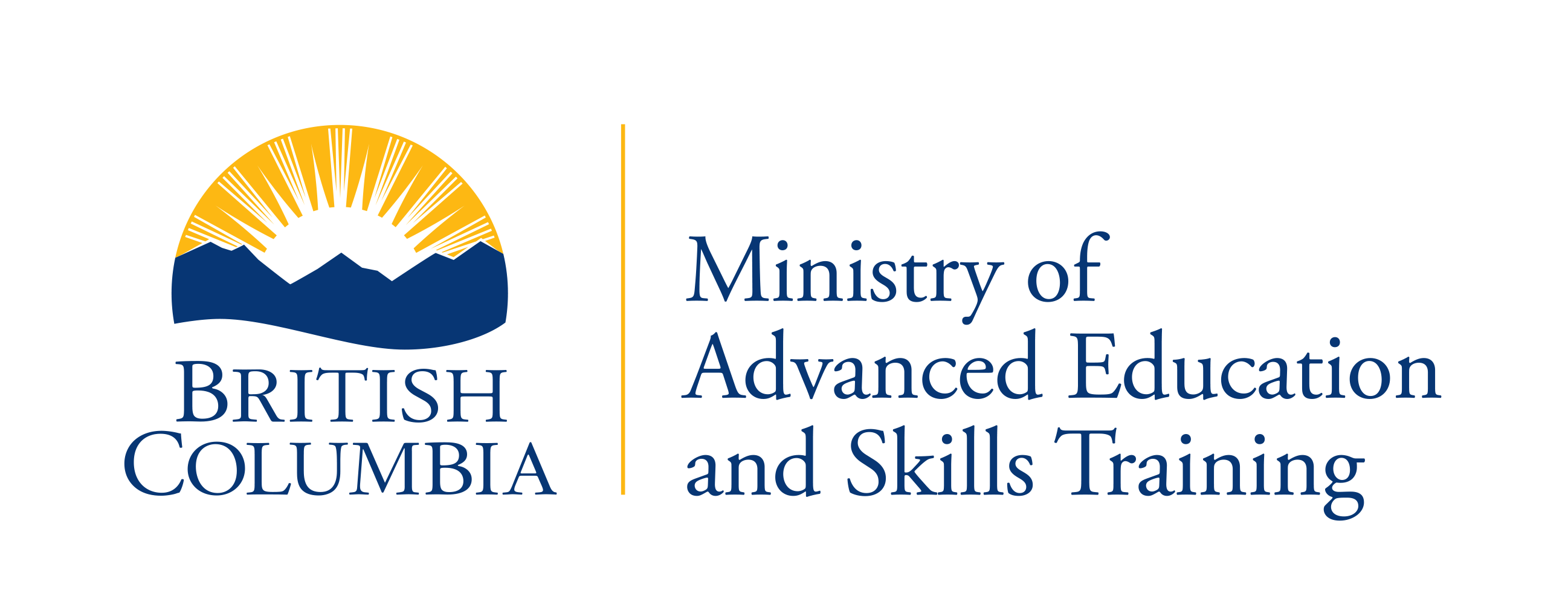 [Insert Post-Secondary Institution Name]Created by Jocelyn Bergeron LPN, PID
Instructor, Health Care Assistant Program, College of New CaledoniaCopyright © 2021 College of New Caledonia.
Preceptor Orientation by Jocelyn Bergeron is licensed by College of New Caledonia, is under a Creative Commons Attribution-NonCommercial-ShareAlike 4.0 International License.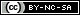 Under Creative Commons, material within this document may be revised, remixed, and shared as long as attribution is given to the copyright holder, the College of New Caledonia; changes to the source material are noted and adaptions are licensed with the same license.IntroductionThank you for volunteering to be a preceptor for the Health Care Assistant Program! This is an exciting opportunity to provide learning experiences, guidance, and supervision for students who are in the final stage of their program and about to graduate. Your expertise provides an invaluable resource for the student to draw upon.The Preceptor Orientation provides information that will help you in your role as a preceptor for Health Care Assistant programs in British Columbia. This orientation guide includes background information about the Health Care Assistant Program, information on the role and expectations for both preceptors and students, tips on giving and receiving feedback, and additional resources for preceptors. It also includes a preceptor checklist, a student information form, and a practice education evaluation.For more information about Health Care Assistant Program, please see the Health Care Assistant Program Provincial Curriculum 2015 and the Health Care Assistant Program Supplement to the Provincial Curriculum Guide (2015), Third Edition, November 2021.Please note: Some content from the College of New Caledonia has been included as sample text. This text has been placed in brackets [ ]. Post-secondary institutions will need to change this text to reflect the needs of their program.Mission[The College of New Caledonia’s mission, as a comprehensive community college, is to provide access to lifelong learning and to facilitate the achievement of educational and personal goals. We are responsive to the diverse needs of our students, our employees, and the communities in our region. In a dynamic, consultative environment, we deliver quality programs and promote the success of every student.”]Vision[The College of New Caledonia’s (CNC) vision is to deliver programs and services of the highest standard possible to our learners. CNC will be recognized regionally and internationally for implementing effective learning opportunities, which will increase educational access for our learners. Students, employees and communities will share “one experience” of CNC. Our programs will support the development of local, regional, and global leaders.]Values[Our values guide the work that we do and the decisions that are made.Respect: We respect and value each individual by being inclusive and embracing the diversity of our learners and college communities.Accountability: We are accountable to each other and to the college community for our actions and for achieving our commitments.Integrity: We act with integrity, fulfilling promises and ensuring open, respectful relationships.Transparency: We conduct ourselves in an open, honest, and transparent manner.Relationships: We work together to advance the College of New Caledonia in its academic mission and in fostering respectful relationships.]About the Health Care Assistant Students[The students enrolled in the College of New Caledonia Health Care Assistant Program are mainly from the northern areas of the province. Some enter the program upon completion of high school; others have had a variety of experiences and come from diverse backgrounds. Many students have family commitments.][Each student will complete three weeks (ideally 75 hours) of work in the preceptorship period. This is the final stage of the HCA Program. It is the time they will be utilizing all the skills and training they have received over the past 7 1/2 months.][Students must achieve a satisfactory evaluation of their preceptorship period to graduate and receive the HCA certificate.]What Is a Health Care Assistant Preceptor?A preceptor is a Health Care Assistant or Care Aide who works in a complex care facility. They are knowledgeable in the field and demonstrate interest in working with a student on a one-to-one basis. The preceptor helps the student apply theory to practice and assists the student in acquiring or improving competencies required for safe, ethical, and quality practice. They provide feedback to help the student meet the learning outcomes and complete an evaluation near the end of the clinical rotation.[Every institution has different processes and criteria for choosing who qualifies to become a preceptor. You can enter information about your process here.]Learning Outcomes of the Health Care Assistant Program“A learning objective describes what learners should know or be able to do at the end of the course that they couldn’t do before.” A learning outcome is a statement of the knowledge and skills a student will acquire during their time in a course or program.Under the supervision of a health professional, the graduate of the Health Care Assistant Program will:1.	Provide person-centred care and assistance that recognizes and respects the uniqueness of each individual client.2.	Use an informed problem-solving approach to provide care and assistance that promotes the physical, psychological, social, cognitive, and spiritual well-being of clients and families.3.	Provide care and assistance for clients experiencing complex health challenges.4.	Provide care and assistance for clients experiencing cognitive and/or mental health challenges.5.	Interact with other members of the health care team in ways that contribute to effective working relationships and the achievement of goals.6.	Communicate clearly, accurately, and in sensitive ways with clients and families within a variety of community and facility contexts.7.	Proved personal care and assistance in a safe, competent, and organized manner.8.	Recognize and respond to own self-development, learning, and health enhancement needs.9.	Perform the care provider role in a reflective, responsible, accountable, and professional manner.Preceptor Expectations and Roles1.	Become informed about the objectives the students must meet.2.	Review the objectives with the student when they begin placement with you so that the student is informed about the level of expectations.3.	Orient the student (as necessary) to the facility. Note: It is important to provide the student with an overview of the clients the student will be caring for.4.	Work with the student as one unit. This means that the two of you will assume your normal workload together.5.	Gradually relinquish the workload and responsibilities to the student until they are functioning almost independently at the end of the preceptorship period.6.	Provide direction and supervision for the student.7.	Review progress with the student on a regular basis. Summarize performance, identify and work on solving problems, and plan for special learning experiences. Keep communication open and honest.8.	Maintain communication with the student’s instructor on a regular basis. The instructor will contact you periodically throughout the preceptorship period. Please contact the instructor at any time if concerns arise, feedback is needed, or for any other reason that seems appropriate to you.9.	Participate in an evaluation during site visits at mutually agreed upon times, providing feedback and/or preparing written documentation of student progress on the evaluation form provided by the instructors.10.	Aim at organizing experiences so the student assumes responsibility for:	Assuming an appropriate portion of the workload as discussed	Reporting to the team leader	Assisting with preparation of care plans	Developing independent problem-solving	Working as a team member	Coordinating care for a group of clientsEnsure your co-workers understand that the student is part of the team and can help them as needed.Evaluate the student’s experience on the form provided and discuss with the instructor as planned. Student Expectation and Roles1.	Work and plan closely with the preceptor to achieve the objectives for the preceptorship period.2.	Abide by facility policies and procedures.3.	Inform the preceptor and instructor of any problems that arise during the clinical placement.4.	Be responsible for all costs incurred during the preceptorship period.5.	Collaborate with the instructor and their preceptor to evaluate their own clinical performance in a realistic manner.6.	Recognize that the preceptorship period is a learning environment and that learning occurs on a continuum over time.7.	Evaluate the total learning experience and submit this feedback to the instructor.Giving FeedbackWe grow and learn from constructive feedback – that is how we improve. In your role as a preceptor, you will be required to give feedback.Students need frequent feedback about their performance to know what areas they are doing well in and where they need to improve. Positive feedback is vital to the student’s self-esteem and will permit them to cope with negative feedback without becoming demoralized. Some preceptors hold formal weekly feedback sessions with their students; others find it easier to have short, informal discussions every day or every other day. Nothing, either positive or negative, should appear on a student’s evaluation that they are unaware of (i.e., no surprises). If there are problem areas, discuss this with the student and then contact the instructor.Tips for delivering feedbackOffer your feedback in a private, quiet place where the student won’t feel embarrassed or defensive.Reaffirm the goals and purpose of your team.Outline how current behaviour is impacting the team as a whole.Try to be specific and support your ideas with examples.Discuss how current behaviour is causing unintended results.Ask permission to offer suggestions or ask if you can suggest possible changes in behaviour or attitude.Try to explain how both of you might benefit from a change.Make sure that the exchange is a conversation, not a lecture.Give the other party plenty of time to respond and listen attentively.Avoid aggressive language.Use the pronouns “I” and “we” rather than “you.”EvaluationEvaluation is the process in which we assess the student’s knowledge, skills, attitudes, competencies, and milestones based on criteria related to educational goals. It’s the process in which the preceptor will assess the student’s knowledge and skills as well as their ability to meet the learning outcomes.There are two types of evaluation that will be expected:Formative assessment. Allows the preceptor to gather data and then adjust teaching and provide feedback. It occurs throughout the preceptorship and assesses the student’s ability to meet learning objectives. Some examples of formative assessment include:Questioning (open and closed-ended) about the knowledge acquired in the classroom-based theory.Assessing the learner’s ability to self-assess and self-reflect, allowing the student to determine any areas of concern.Summative assessment. A final evaluation assessing whether students have met or not met the program learning outcomes will assist the instructor to determine whether students have the required skills to graduate from the Health Care Assistant Program (Learning Outcomes #1 to #9). This assessment occurs at the end of the preceptorship. A Practice Education Evaluation form is provided on pages 16–22 of this guide.Begin by reviewing the evaluation form to get an idea of what you should be assessing. It is helpful to go over this form more than once in the first few days to refresh your memory. It may also be helpful to recall incidents or facts when it comes time to evaluate the student if you keep records in the form of anecdotal notes. This is done for two reasons: to determine if there may be a pattern of behaviour and to provide accurate detailed accounts of an incident.You may also want to write notes on things that the student does well. It is a good idea to write these notes frequently before the details fade – every day or two. These notes will serve as an aide to your memory when assisting the instructor to write evaluations and provide essential data should a student appeal an unsatisfactory progress report. The instructor will write the actual evaluation in consultation with you.Who to Contact if You Have Questions[The College of New Caledonia’s Health Care Assistant Program consists of three instructors; they are available by telephone at any time if you have any concerns or questions.]Instructor, Health Care Assistant ProgramInstructor Name	Phone Number	Email	Instructor, Health Care Assistant ProgramInstructor Name	Phone Number	Email	Instructor, Program Coordinator, Health Care Assistant ProgramInstructor Name	Phone Number	Email	Weekend CoverageInstructor Name	Phone Number	Email	Frequently Asked QuestionsWhat do I supervise and when?You will want to know what the student can and cannot do before assigning tasks. Supervise the student fairly closely in the first three shifts. Watch the student give a.m./p.m. care, assist clients with meals, transfer clients (either with you or using a mechanical lift), etc. Observe how the student relates to clients and their families, and how they relate to other staff. If you are uncertain of what the student should be capable of doing, discuss this with the instructor.What do I do if I am sick?The instructors will provide guidelines. Hopefully, the student will still be able to work along with your replacement or be paired with another staff member.What should I do if the student makes an error or is present when a client falls?The student must complete an incident report as per the policy of your facility. Please notify the instructor if you are at all unsure of how to proceed.What are the students allowed to do?When students have completed all of their course work for the Health Care Assistant Program they are able to give total care, including TPRs, lifts, catheter care, and documentation.The student is NOT able to give suppositories and enemas during their preceptorship.If a student has not had the opportunity to perform a skill while they were in the clinical area with the instructor, the student will tell the preceptor and then ask the preceptor to be present to observe/assist when the student completes the skill for the first time.Can the student transfer a client or use mechanical transferring devices on their own?The student will not know the clients as well as you do, so they will not be aware of the client’s capabilities, preferences/differences, and specific needs.You should observe and assist all transfers and lifts initially, until you are aware of the student’s abilities. Then when you are comfortable, use the following guidelines:One-person standby transfers. It is very important that you communicate to the student your method of moving/assessing a particular client.Sit-to-stand lifts. Once you are sure the student is using the equipment safely, they should be able to use the sit-to-stand lift independently for clients who are reliable and cooperate well with the lift.Ceiling lifts/sling lifts. Students are NOT to use these lifts without another staff person present. However, it is okay for students to use these lifts if you are in the room observing the transfer. If the client only requires one person to place the sling, the student could have the client completely ready with the sling in place and attached before needing you in the room.Can the student take breaks separate from their preceptor?No, the student must have easy access to the preceptor at all times, and the student must never be left alone on the floor. Remember, the student is there to learn, not to lighten other people’s workloads.What if the student is sick?We recommend exchanging phone numbers on the first day so the student can connect with the preceptor in case of illness. It is also the student’s responsibility to phone the facility as well as the instructor.Health Care Assistant Program	[Insert Name of Post-Secondary Institution]Preceptor Orientation ChecklistBelow is a checklist that will help you to prepare to host your student and pass on your acquired knowledge and skills. Health Care Assistant Program	[Insert Name of Post-Secondary Institution]Student InformationThe student assigned to you is: __________________________________________The preceptor schedule extends from ____________ to ____________ of this year. One of the instructors will visit you and the student (during regular working hours) to do evaluations at the middle and end of the preceptorship periods. You can connect at any time if needed.The instructor supervising is: __________________________________________Each student will complete three weeks (ideally 75 hours) of work in the preceptorship period. This is the final stage of the HCA Program.The student’s rotation will match up with your schedule and may include one other caregiver’s schedule due to the time frame available for this experience. If your rotation is straight days or evenings, there is a possibility the student may be assigned to another staff member to maximize the student’s learning experience. The student should not complete more than two shifts on the bath team.We hope that you have a rewarding experience with the student and we look forward to working with you.Sincerely,Instructor NamesHCA Program Instructors[Name of post-secondary institution]Health Care Assistant Program	[Insert Name of Post-Secondary Institution]Practice Experience in Multi-Level and/or Complex Care 	Practice Education EvaluationPlease remove this evaluation form (pages 16–22) from the booklet and return to instructor. 
Place a check mark in the appropriate level for each highlighted category.Student NamePractice Education Evaluation (Page 2 of 7)Ethical and Responsible Behaviour (Continued) Practice Education Evaluation (Page 3 of 7)Practice Education Evaluation (Page 4 of 7)Practice Education Evaluation (Page 5 of 7)Activities of Daily Living Skills (Continued)Practice Education Evaluation (Page 6 of 7)Activities of Daily Living Skills (Continued) Practice Education Evaluation (Page 7 of 7)What specifically should your assigned student focus or improve on?Comments:Health Care Assistant Program	[Insert Name of Post-Secondary Institution]Practice Experience in Multi-Level and/or Complex Care 
Practice Education EvaluationPreceptor SurveyPlease remove form from booklet and return to instructor.We would appreciate if you could take just a few minutes of your time to fill in this brief survey regarding your recent preceptorship period. Additional Resources for Preceptors and Clinical InstructorsMany of the resources listed below reflect clinical instructor and preceptor experiences in nursing, practical nursing, and other professions, but most of the concepts and principles can be applied to Health Care Assistant programs. The tools, checklists, and procedures identified in these resources relate to specific institutions and may not reflect those of your own institution, so be sure to review your institution’s policies, procedures, and practices.Association for Experiential Education. (n.d.) What is experiential education? [Fact sheet]. Available at http://www.aee.org/what-is-eeBC Academic Health Council. (n.d.). BC preceptor development initiative: Supporting health preceptors in practice [8 modules]. http://www.practiceeducation.ca/modules.htmlBerg, C. & Lindseth, G. (2004). Students’ perspectives of effective and ineffective nursing instructors. Journal of Nursing Education, 43(12), 565–568.Brookhart, S. (2008). How to give effective feedback to your students. Association for Supervision and Curriculum Development.Burns, C., Beauchesne, M., Ryan-Krause, P., & Sawin, K. (2006). Mastering the preceptor role: Challenges of clinical teaching. Journal of Pediatric Health Care, 20, 172–183.Daloz, L. (2012). Mentor: Guiding the journey of adult learners (2nd ed.). San Francisco: Jossey-Bass.Eley, S. (2015). The power of preceptorship. Journal of Nursing. Indiana State University. Retrieved from https://rn-journal.com/journal-of-nursing/the-power-of-preceptorshipGaberson, K. B., Oermann, M. H. & Shellenbarger, T. (2014). Clinical teaching strategies in nursing (4th ed.). Springer.Gibbs, G. (2013). Learning by doing: A guide to teaching and learning methods (1st ed.). Oxford Brooks University. https://thoughtsmostlyaboutlearning.files.wordpress.com/2015/12/learning-by-doing-graham-gibbs.pdfGopee, N. (2011). Mentoring and supervision in healthcare (2nd ed.) Sage.Hand, H. (2006). Promoting effective teaching and learning in the clinical setting. Nursing Standard, 20(39), 55–63.Harvard Business School Press. (2006). Giving feedback: Expert solutions to everyday challenges. Harvard Business Review Press.Kelly, C. (2007). Student’s perceptions of effective clinical teaching revisited. Nurse Education Today, 27(8), 885–892.Kinsella, E., Bossers, A., Ferguson, K., Bezzina, M., MacPhail, A., Moosa, T., Schurr, S., Whitehead, J. & Hobson, S. (2016). Preceptor education program for health professionals and students (2nd ed.) London, ON: The University of Western Ontario. Lewis, K. E. (1986). What it takes to be a preceptor, Canadian Nurse, 82 (11), 18–19.Melrose, S. (2004). What works? A personal account of clinical teaching strategies in nursing. Education for Health, 17(2), 236–239.Melrose, S., Park, C., & Perry, B. (2015). Creative clinical teaching in the health professions. http://solr.bccampus.ca:8001/bcc/file/c6d0e9bd-ba6b-4548-82d6-afbd0f166b65/1/CREATIVE-CLINICAL-TEACHING-IN-THE-HEALTH-PROFESSIONS.pdfO’Connor, A. B. (2006). Clinical instruction and evaluation: A teaching resource (2nd ed.). Jones and Bartlett.Renninger., L. (2020). The secret to giving great feedback: The way we work, a TED series. https://www.youtube.com/watch?v=wtl5UrrgU8cSchupbach, J. (2012). Strategies for clinical teaching. https://www.audiologyonline.com/articles/strategies-for-clinical-teaching-6944Sparks & Honey. (n.d.). Meet generation Z: Forget everything you learned about millennials [Power Point]. http://www.slideshare.net/sparksandhoney/generation-z-final-june-17Swihart, D. (2007). The effective nurse preceptor handbook. Your guide to success (2nd ed.). hcPro, Inc.Vancouver Coastal Health. (2007). Resource guide. Supporting learning in practice: Preceptors, clinicians, and field supervisors. http://vchclinicaleducation.ca/wp-content/uploads/2017/03/Preceptorship-Manual-Print-2007-dec.pdfWalker, N., Burk, A, & Tarka, E. (2011). Red Deer College and Alberta Health Services. Preparing to be a preceptor: A handbook for preceptors. https://www.albertahealthservices.ca/assets/careers/ahs-careers-stu-pn-preceptor-handbook.pdfWestberg, J. & Jason, H. (2001). Fostering reflection and providing feedback. Springer Publishing.ReferencesCollege of New Caledonia. (n.d.-a). Health Care Assistant Program.College of New Caledonia. (n.d.-b). Strategic plan: Promoting student success. https://cnc.bc.ca/docs/default-source/about/initiatives-reports/strategic-plan/cnc_strategicplan-2016-2020.pdf?sfvrsn=d56ec780_2Dalhousie University. (n.d.). What is a preceptor? https://www.dal.ca/faculty/health/practice-education/for-students/what-is-a-preceptor-.htmlRobert Vu, T., Vannerson, J., & Buckley, J. (n.d.). “My clinical evaluations are so subjective!” Evaluating learners and writing helpful clinical performances. https://www.pdffiller.com/jsfiller-desk14/?requestHash=fcc0a0a7d94ae1bf43303a7b41f092105bbc916815c6dc42aaafbe1a41f34d7a&projectId=835969129&loader=tips#5beb669e131981f3dbd8007104df63a6Warmerdam, J. (2020). Accepting feedback [PowerPoint slides].Wengroff, J. (2019, July 12). What is a learning objective? https://getsynapse.com/blog/what-is-a-learning-objective/Prior to hosting a studentPrior to hosting a studentThoroughly go through the Preceptor Orientation Package Make yourself familiar with the learning objectives of the HCA ProgramFamiliarize yourself with the Practice Education EvaluationKnow which instructor is supervising and how to contact themSeek clarification, if neededOnce your student arrivesOnce your student arrivesReview the objectives with the student so the student is aware of level of expectationReview the student’s goalsDiscuss the student’s experience/backgroundOrient the student to the facilityAllow the student time to review the clinical site policies and proceduresProvide the student with an overview of the clients they are caring forOutline appropriate tasks, clients, and workload Provide direction and supervisionMidway through preceptorshipMidway through preceptorshipReview progress with student (make sure to do this on a regular basis)Participate in evaluation during site visitsAim at organizing a new learning experienceEnd of preceptorshipEnd of preceptorshipComplete the evaluation form and give to assigned instructorComplete the preceptor surveyEthical and Responsible BehaviourEthical and Responsible BehaviourPunctual 	(Add a check mark beside the appropriate level)Punctual 	(Add a check mark beside the appropriate level)Always on timeUsually on timeRepeatedly late or leaving earlyUnreliable attendanceDependableDependableAlways reliable and dependableConscientious and truthful, but forgets occasionallyUsually reliableVariable; needs periodic remindingUnreliable; must be supervisedGroomingGroomingAlways neat and well groomedGenerally neatOccasionally careless about hair and uniformFrequently untidyUntidyConfidentialityConfidentialityAlways respects confidentiality of clients/facilityConscientious, but forgets occasionallyUsually remembers to think before speakingVariable; needs remindingDiscusses confidential information inappropriatelySeeks help appropriately Seeks help appropriately Attempts to problem-solve before asking for helpUsually has thought out situation before asking for assistanceSeeks help as necessary, but does not work through problem aloneSeeks help often; no attempt to problem-solve on own at firstCannot function without supervisionRecognizes unsafe situations and acts to prevent themRecognizes unsafe situations and acts to prevent themConsistently looks for possible safety hazards and rectifies themRecognizes safety hazards and rectifies themUsually does the above but forgets occasionallyVariable; needs remindingPreceptor has concerns about safe practiceGradually assumes workloadGradually assumes workloadCan manage all but a few tasks by the end of preceptorship Can manage three-quarters of the workload by the end of the preceptorshipCan manage more than half of the workload by the end of the preceptorshipCannot manage half of the workload by the end of the preceptorshipNeeds consistent assistance to complete the workload for the shiftCan organize careCan organize careOrganizes and carries out assignments exceptionally wellOrganizes well, using moderately good judgmentHas average ability to make and carry out assignmentsNeeds considerable guidance to organize careActs without thinking and reasoning; makes poor decisionsHuman Relations and CommunicationHuman Relations and CommunicationAdapts communication to the individual and their situationAdapts communication to the individual and their situationConsistently incorporates this into careUsually performs with this intent, forgets occasionallyIs pleasant and helpful, but forgets this oftenPersonal likes influence responseInconsiderate of clients and/or staffRecognizes non-verbal cuesRecognizes non-verbal cuesOutstanding; seeks to acquire this skillAbove average ability to attend to this areaAverage ability; misses cuesDoes not incorporate this area into careLimited understanding/thought given to this areaDemonstrates listening skills Demonstrates listening skills Outstanding; always listens before speakingGood understanding of importance, but forgets occasionallyUsually listens, but does proceed in hasteActs on own agenda rather than listening to clientsReports clearly and in an orderly fashionReports clearly and in an orderly fashionConsistently reports to team leader in timely fashion (reports emergencies immediately), or as per facility routineUsually does the above; occasionally forgetsReports basic information; may lack insight into some areasForgets written responsibilities; leaves without passing on appropriate informationNon-communicative with team membersRecognizes and reports changes from usual conditionsRecognizes and reports changes from usual conditionsConsistently recognizes norms and deviation from norms; reports as aboveOccasionally needs to verify norms; reports consistently Often needs to (and does) verify norms; reports appropriatelyDoes not recognize deviation from normsDoes not recognize deviation from norms; does not see significance to reportActivities of Daily Living Skills (ADLS)Activities of Daily Living Skills (ADLS)IndividualityIndividualityClients are consistently cared for with individual needs/preferences in mindCare is thorough; occasionally forgets a preferenceCare is complete, but lacks individuality Care is incompleteCare is unsatisfactoryPrivacyPrivacyConsistently practices with an awareness of the client’s privacy Conscientious; rarely forgets to provide privacyReliable; occasionally forgets to provide privacyLacks an awareness of the importance of privacyDoes not incorporate privacy into care of clientsHygiene Hygiene Outstanding; proficient in all skills; seeks to acquire new onesThorough; works well with some guidanceDoes routine work well with some supervisionLacks confidence; poor technique usedCareless; poor technique; needs constant supervisionEliminationIncorporates knowledge; uses skills learned; seeks to learn those skills neededKnows procedure well; willing to try procedures not yet demonstratedSatisfactorily does skills previously demonstrated; does not indicate interest in pursuing new skillsUnable to perform skills in this areaNutritionConsistently observes safety; follows individual preferences of clients with the boundaries of workload; incorporates knowledgeThorough; works well with some guidanceDoes routine work well with some supervisionLacks confidence; poor technique used; needs considerable guidanceCareless; poor technique; needs constant supervisionSkin careSkin careOutstanding ability to protect skin, position clients, incorporates knowledgeUsually incorporates this area into total careOccasionally lacks insight into individuality of clients in this areaLimited understanding – little thought given to this Careless; poor technique; needs constant supervisionPainPainConsistently uses all senses and communication skills to determine presence of pain, assesses cause, reports and uses comfort measuresUsually does the aboveAverage ability to incorporate this areaIgnores/denies significance of pain in clientsLacks gentleness, may cause pain for clientsSafety Safety Consistently provides care with ADLs safely. Thinks/plans before proceeding Usually provides care with ADLs with safety as a prime objective; recognizes any lapse in this area and brings it to attentionOccasionally forgets to keep safety first when giving care with ADLs; admits errorsVariable; needs reminding; does not consistently recognize errorsDoes not recognize errorsBody mechanicsBody mechanicsConsistently uses suggested lifts/transfers when moving clients as well as attention to personal safety; may problem-solve toward new methodsConsistently uses suggested lifts/transfers when moving clients as well as attention to personal safety; may or may not problem-solveOccasionally forgets to pay attention to personal safetyDoes not attend to this area; poor body mechanics and does not recognize safety risksUncooperative when suggestions made to follow policy Recreation/ActivitiesRecreation/ActivitiesConsistently incorporates this area into careUsually incorporates this area into careOccasionally forgets the importance of this areaCompletes care without thought to value of thisNegates value of this area to othersUses theory and knowledgeUses theory and knowledgeIs able to consistently provide rationale for caring actionsUsually able to provide rationale for caring actionsIs able to provide rationale for caring actions with occasional promptingRarely able to provide rationaleTeamworkTeamworkConsistently completes care on time and is available to help othersUsually completes care on time, willing to help others when requestedRequires frequent reminders to help teamDoes not complete care on time, unable to help othersDoes not appear interested in helping other team members – consistently needs to be told what tasks they can help withAttitudeAttitudeSeeks suggestions; is grateful for constructive criticism/feedbackAccepts criticism/feedback well and corrects mistakesAccepts criticism/feedback and usually corrects mistakesAccepts criticism/feedback; does not profit by itResents criticism/feedbackAdaptabilityAdaptabilityAdjusts readily to new situationsCarries new work well with little assistanceAdjusts to routine work with some guidanceNeeds considerable help and guidance with all workAt a loss in new situationsPlease answer the following…YesNo1.	Were you informed of the placement prior to the start of the experience?2.	Were our lines of communication clear?3.	Did we respond in a timely manner when you had questions?4.	Did the instructor and/or this booklet clearly explain the expectation of the placement?5.	Did the instructor and/or this booklet clearly explain the roles and responsibilities of the student and the preceptor?6.	Did the instructor and/or this booklet clearly explain how the evaluation process works?7.	Did you feel adequately prepared and supported for this preceptorship?8.	Do you believe that our program adequately prepares graduates for the workplace?9.	Would you be a preceptor for us again?Is there anything else you would like us to know?